Government of PakistanNational Vocational and Technical Training Commission Prime Minister Youth Skills Development Program "Skills for All"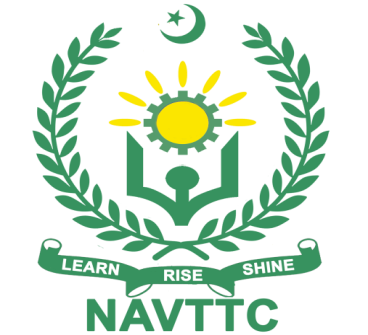 Course Contents / Lesson PlanCourse Title: Networking & Cloud Computing – MS AzureDuration: 3 MonthsMODULESTasks for Certificate in AI Networking and Cloud Computing – MS AzureAnnexture IISUGGESTIVE FORMAT AND SEQUENCE ORDER OF MOTIVATIONAL LECTURE.MentorMentors are provided an observation checklist form to evaluate and share their observational feedback on how students within each team engage and collaborate in a learning environment. The checklist is provided at two different points: Once towards the end of the course. The checklists are an opportunity for mentors to share their unique perspective on group dynamics based on various team activities, gameplay sessions, pitch preparation, and other sessions, giving insights on the nature of communication and teamwork taking place and how both learning outcomes and the student experience can be improved in the future.Session- 1 (Communication):Please find below an overview of the activities taking place Session plan that will support your delivery and an overview of this session’s activity.MOTIVATIONAL LECTURES LINKS:SUCCESS STORYAnnexure IIINote: Success story is a source of motivation for the trainees and can be presented in several ways/forms in a NAVTTC skill development course as under: -To call a passed out successful trainee of the institute. He will narrate his success story to the trainees in his own words and meet trainees as well.To see and listen to a recorded video/clip (5 to 7 minutes) showing a successful trainee Audio-video recording that has to cover the above-mentioned points.*The teacher displays the picture of a successful trainee (name, trade, institute, organization, job, earning, etc) and narrates his/her story in the teacher’s own motivational words.* The online success stories of renowned professional can also be obtained from Annex-IIAnnexure-II: Annexure-IV: Workplace/Institute Ethics GuideWork ethic is a standard of conduct and values for job performance. The modern definition of what constitutes good work ethics often varies.  Different businesses have different expectations. Work ethic is a belief that hard work and diligence have a moral benefit and an inherent ability, virtue, or value to strengthen character and individual abilities. It is a set of values-centered on the importance of work and manifested by determination or desire to work hard.The following ten work ethics are defined as essential for student success:Attendance:Be at work every day possible, plan your absences don’t abuse leave time. Be punctual every day.Character:Honesty is the single most important factor having a direct bearing on the final success of an individual, corporation, or product. Complete assigned tasks correctly and promptly. Look to improve your skills.Team Work:The ability to get along with others including those you don’t necessarily like. The ability to carry your weight and help others who are struggling. Recognize when to speak up with an idea and when to compromise by blend ideas together.Appearance:Dress for success set your best foot forward, personal hygiene, good manner, remember that the first impression of who you are can last a lifetimeAttitude:Listen to suggestions and be positive, accept responsibility. If you make a mistake, admit it. Values workplace safety rules and precautions for personal and co-worker safety. Avoids unnecessary risks. Willing to learn new processes, systems, and procedures in light of changing responsibilities.Productivity:Do the work correctly, quality and timelines are prized. Get along with fellows, cooperation is the key to productivity. Help out whenever asked, do extra without being asked. Take pride in your work, do things the best you know-how. Eagerly focuses energy on accomplishing tasks, also referred to as demonstrating ownership. Takes pride in work.Organizational Skills:Make an effort to improve, learn ways to better yourself. Time management; utilize time and resources to get the most out of both. Take an appropriate approach to social interactions at work. Maintains focus on work responsibilities.Communication:Written   communication,   being   able   to   correctly   write   reports   and   memos.   Verbal communications, being able to communicate one on one or to a group.Cooperation:Follow institute rules and regulations, learn and follow expectations. Get along with fellows, cooperation is the key to productivity. Able to welcome and adapt to changing work situations and the application of new or different skills.Respect:Work hard, work to the best of your ability. Carry out orders, do what’s asked the first time. Show respect, accept, and acknowledge an individual’s talents and knowledge. Respects diversity in the workplace, including showing due respect for different perspectives, opinions, and suggestions.Trainer NameAuthor NameMuhammad Qasim Mehmood & Muhammad Asif (Sr.Trainers CORVIT)Course TitleNetworking & Cloud Computing - MS AzureObjectives and Expectations Objectives and Expectations	Employable skills and hands-on practice for Networking and Cloud ComputingNetworking has become one of the most attractive career profiles among candidates. From the basics of Routing and Switching to Cloud Networking, the advancements happening in the networking domain are beyond one’s imagination.Cloud computing powers modern-day industry through seamless provision of servers, storage, networking, software and analytics. Study cloud computing to develop in-demand skills and expertise in virtualization, cloud infrastructure, app development and security.This is a special course designed to address unemployment in the youth. The course aims to achieve the above objective through hands on practical training delivery by a team of dedicated professionals having rich market/work experience. This course is therefore not just for developing a theoretical understanding/back ground of the trainees. Contrary to that it is primarily aimed at equipping the trainees to perform commercially in a market space in independent capacity or as a member of a team.The course therefore is designed to impart not only technical skills but also soft skills (i.e interpersonal/communication skills; personal grooming of the trainees etc) as well as entrepreneurial skills (i.e. marketing skills; free lancing etc.). The course also seeks to inculcate work ethics to foster better citizenship in general and improve the image of Pakistani work force in particularMain Expectations:In short, the course under reference should be delivered by professional instructors in such a robust hands-on manner that the trainees are comfortably able to employ their skills for earning money (through wage/self-employment) at its conclusion.This course thus clearly goes beyond the domain of the traditional training practices in vogue and underscores an expectation that a market-centric approach will be adopted as the main driving force while delivering it. The instructors should therefore be experienced enough to be able to identify the training needs for the possible market roles available out there. Moreover, they should also know the strengths and weaknesses of each trainee to prepare them for such market roles during/after the training.i.	Specially designed practical tasks to be performed by the trainees have been included in the Annexure-I to this document. The record of all tasks performed individually or in groups must be preserved by the management of the training Institute clearly labeling name, trade, session, etc so that these are ready to be physically inspected/verified through monitoring visits from time to time. The weekly distribution of tasks has also been indicated in the weekly lesson plan given in this document.ii.	To materialize  the main expectations,  a special  module  onJob Search & Entrepreneurial Skills has been included in the latter part of this course (3rd month) through which, the trainees will be made awareof the Job search techniques in the local as well as international job markets (Gulf countries). Awareness around the visa  process  and immigration laws  of  the most favored labor destination countries also form a part of this module. Moreover, the trainees would also be encouraged to venture into self-employment and exposed to the main requirements in this regard. It is also expected that a sense of civic duties/roles and responsibilities will also be inculcated in the trainees to make them responsible citizens of the country.iii. A module on Work Place Ethics has also been included to highlight the importance of good and positive behavior in the workplace in the line with the best practices elsewhere in the world. An outline of such qualities has been given in the Appendix to this document. Its importance should be conveyed in a format that is attractive and interesting for the trainees such as through PPT slides +short video documentaries. Needless to say, that if the training provider puts his heart and soul into these otherwise non-technical components, the image of the Pakistani workforce would undergo a positive transformation in the local as well as international job markets.To maintain interest and motivation of the trainees throughout the course, modern techniques such as:•	Motivational Lectures•	Success Stories•	Case StudiesThese techniques would be employed as an additional training tool wherever possible (these are explained in the subsequent section on Training Methodology).Lastly, evaluation of the competencies acquired by the trainees will be done objectively at various stages of the training and a proper record of the same will be maintained. Suffice to say that for such evaluations, practical tasks would be designed by the training providers to gauge the problem-solving abilities of the trainees.Motivational LecturesThe proposed methodology for the training under reference employs motivation as a tool. Hence besides the purely technical content, a trainer is required to include elements of motivation in his/her lecture. To inspire the trainees to utilize the training opportunity to the full and strive towards professional excellence. Motivational lectures may also include general topics such as the importance of moral values and civic role & responsibilities as a Pakistani. A motivational lecture should be delivered with enough zeal to produce a deep impact on the trainees. It may comprise of the following:Clear Purpose to convey the message to trainees effectively. Personal Story to quote as an example to follow.Trainees Fit so that the situation is actionable by trainees and not represent a just idealism.Ending Points to persuade the trainees on changing themselves.A good motivational lecture should help drive creativity, curiosity, and sparkThe desire needed for trainees to want to learn more.The impact of a successful motivational strategy is amongst others commonly visibleIn increased class participation ratios. It increases the trainees’ willingness to be engaged on the practical tasks for a longer time without boredom and loss of interest because they can see in their mind's eye where their hard work would take them in short (1-3 years); medium (3 -10 years) and long term (more than 10 years).As this tool is expected that the training providers would make arrangements for regular well planned motivational lectures as part of a coordinated strategy interspersed throughout the training period as suggested in the weekly lesson plans in this document.Course-related motivational lectures online link is available in Annexure-II.(ii)	Success StoriesAnother effective way of motivating the trainees is using Success Stories. Its inclusion in the weekly lesson plan at regular intervals has been recommended till the end of the training.A success story may be disseminated orally, through a presentation, or using a video/documentary of someone that has risen to fortune, acclaim, or brilliant achievement. A success story shows how a person achieved his goal through hard work, dedication, and devotion. An inspiring success story contains compelling and significant facts articulated clearly and easily comprehendible words. Moreover, it is helpful if it is assumed that the reader/listener knows nothing of what is being revealed. The optimum impact is created when thestory is revealed in the form of: -Directly in person (At least 2-3 cases must be arranged by the training institute)Through an audio/ videotaped message (2-3 high-quality videos must be arranged by the training institute)It is expected that the training provider would collect relevant high- quality success stories for inclusion in the training as suggested in the weekly lesson plan given in this document.Suggestive structure and sequence of a sample success story and its various shapes can be seen in Annexure III.(iii)	Case StudiesWhere a situation allows, case studies can also be presented to the trainees to widen their understanding of the real-life specific problem/situation and to explore the solutions.In simple terms, the case study method of teaching uses a real-life case example/a typical case to demonstrate a phenomenon in action and explain theoretical as well as practical aspects of the knowledge related to the same. It is an effective way to help the trainees comprehend in depth both the theoretical and practical aspects of the complex phenomenon in depth with ease. Case teaching can also stimulate the trainees to participate in discussions and thereby boost their confidence. It also makes the classroom atmosphere interesting thus maintaining the trainee interest in training till the end of the course.Depending on suitability to the trade, the weekly lesson plan  in  this documentMay suggest case studies be presented to the trainees. The trainer may adopt a PowerPoint presentation or video format for such case studies whichever is deemed suitable but only those cases must be selected that are relevant and of a learning value.The Trainees should be required and supervised to carefully analyze the cases.For this purpose, they must be encouraged to inquire and collect specific information/data, actively participate in the discussions, and intended solutions to the problem/situation.Case studies can be implemented in the following ways: -i.	A good quality trade-specific documentary (At least 2- 3 documentaries must be arranged by the training institute)ii.        Health &Safety  case  studies  (2  cases  regarding  safety and industrial accidents must be arranged by the training institute)Field visits (At least one visit to a trade-specific major industry/ site must be arranged by the training institute) Entry-level of traineesFor an advanced course of Networking and cloud proposed entry level is minimum Beginner to Intermediate Learning Outcomes of the courseLearning Outcomes of the course	By the end of this course, the trainees should gain the following competencies:Understanding of Networking techniques Campus Design & Enterprise Network Configuration of IP ConnectivityConfiguration of Advance Routing and Routing Protocols Management of NetworkSecurity of Network Problems Solving Skills Troubleshooting Skills Network Monitoring Skills Network DesigningHigh Availability of Network Remote Site ManagementSecure and Encrypted traffic b/w branches Implementation of Network Policies Programmability and AutomationUnderstanding of Cloud Computing ArchitectureDistinguish between traditional and cloud computing models in terms of business value.Learn fundamental concepts of cloud computing.Identify technical challenges and mitigation measures involved in cloud computing.Understand latest digitization trends associated with cloud computing.Design and build enterprise-to-carrier grade private and public cloud. Learning focus would be on following: -Understand various types of virtualizations (compute, storage and network)Identify leading hypervisor manufacturers.Learn the fundamentals concepts and deployment of vSphere virtual infrastructure.Security threats and challenges in private and public cloud buildup. Understand design principles in securing your cloud.Security management in cloud including identity and access management, next generation security protection and application programming interface (API) based security.Learn about advanced load balancing architecture in cloud.Identify common cloud attack vectors and remediating controls. Learn Off the Shelf Cloud Solutions like Microsoft Azure and Amazon Web Services (AWS)Detailed understanding of Microsoft Azure Cloud.Cover the fundamentals of AWS architectural principles and services. Deep dive into individual elements like IAM, S3, Cloud front, Storage Gateway, Snowball, EC2, Cloud watch, CLI, Lambda, Route 53, RDS, Dynamo DB, Redshift, Elastic Cache, Aurora, VPC, SQS, SNS, Elastic Transcoder, Kinesis, API Gateway etc.Course Execution PlanThe total duration of the course: 3 months Theory: 20%Practical: 80%Total Hours of Study : 240 HoursCompanies offering jobs in the respective tradeThere are a lots of Job opportunities in the field of networking. Few of them are mentioned below:•	PTCL (Pakistan Telecommunication Company Limited)•	 Jazz (Mobilink)•	Telenor Pakistan•	Zong (China Mobile Pakistan) •	National Data Consultants (NDC Tech) •	Systems Limited•	Inbox Business Technologies•	World Call Telecom Limited•	Vision Telecom Pvt Ltd•	COMSATS Internet Services•	NSC Global •	Siemens•	Saif Telecom •	Descon Engineering •	Descon Mirani •	Presson Descon •	Olayan Descon•	JGC- Descon / DIP •	Etimaad•	IAEL•	SPEC Group Pakistan •	Callmate Telips •	Lahore Gymkhana •	Royal Palm•	Serena Hotel Islamabad •	Novatax Limited •	Hascom Business •	Excicom•	SB&B Advertising •	Polaris Values•	Raaziq International Pvt Ltd •	OOCL Pakistan•	Exel Pakistan •	DHL Pakistan •	Yaseen Shipping•	Karachi International Terminal Ltd •	Intertek Pakistan•	WWF Pakistan •	ESBI•	Merlin International Pakistan •	Arbor Tech•	Pak Oasis Industries Pvt. Ltd. •	OMV Exploration GmbH•	M3 TechJob OpportunitiesCloud Administrator Network AdministratorIT Support OfficerManager / Assistant Manager ITNetwork support engineerCloud AnalystNo of Students25Learning PlaceClassroom / LabInstructional Resourceshttps://www.youtube.com/@iptrainers https://www.youtube.com/@corvitsystemslahorehttps://www.cisco.com/c/en/us/training-events/training- certifications.htmlhttps://www.netacad.com/ https://skillsforall.com/ https://e.huawei.com/en/talent/portal/#/https://learningcontent.cisco.com/games/binary/index.htmlhttps://www.deakin.edu.auThe daily lectures for the class will be recorded and made available on OneDrive, and the link to access them will be shared with the students.The whiteboard activities from each day will be converted to PDF format and shared with students via a OneDrive link.Scheduled WeeksModule TitleDaysHoursLearning UnitsHome AssignmentWeek 1Introduction to Networking and Cloud ComputingDay 1Trainer’s IntroductionGeneral GuidelinesEvaluationCourse IntroductionCourse ScopeEvaluationTrainer’s IntroductionGeneral GuidelinesEvaluationCourse IntroductionCourse ScopeEvaluationTask 1Details may be seen at Annexure-IWeek 1Introduction to Networking and Cloud ComputingDay 2Cloud Computing Concept, History, andDefinitionsAdvantages of Cloud Business ModelEvaluationCloud Computing Concept, History, andDefinitionsAdvantages of Cloud Business ModelEvaluationTask 1Details may be seen at Annexure-IWeek 1Introduction to Networking and Cloud ComputingDay 3Differentiating types of clouds: public,private and hybrid Categorizing service typesDifferentiating types of clouds: public,private and hybrid Categorizing service typesTask 1Details may be seen at Annexure-IWeek 1Introduction to Networking and Cloud ComputingDay 4Trainer’s IntroductionGeneral GuidelinesEvaluationCourse IntroductionCourse ScopeBasic Networking TermsEvaluationTCP/IP & OSI ModelEvaluationNetwork CablesCross Over / Straight Through MAC Address VS IP AddressMAC Addressing:Format of MAC addressesTypes of MAC addressesTrainer’s IntroductionGeneral GuidelinesEvaluationCourse IntroductionCourse ScopeBasic Networking TermsEvaluationTCP/IP & OSI ModelEvaluationNetwork CablesCross Over / Straight Through MAC Address VS IP AddressMAC Addressing:Format of MAC addressesTypes of MAC addressesTask 1Details may be seen at Annexure-IWeek 1Introduction to Networking and Cloud ComputingDay 5Introduction to Network DevicesIntroduction to Decimal, Binary andHexa-Decimal NumbersEvaluationHistory of IPv4 AddressingFormat of IPv4 AddressingClassification of IPv4 AddressingCalculating Number of Networks in ClassesCalculation number of hosts per NetworkIntroduction to Network DevicesIntroduction to Decimal, Binary andHexa-Decimal NumbersEvaluationHistory of IPv4 AddressingFormat of IPv4 AddressingClassification of IPv4 AddressingCalculating Number of Networks in ClassesCalculation number of hosts per NetworkTask 1Details may be seen at Annexure-IWeek 2IPv4 Addressing & SubnettingDay 1Installing and Computing WindowsManaging users accountsManaging Network settings Configuring Virtual Machines Installing and Computing WindowsManaging users accountsManaging Network settings Configuring Virtual Machines Task 2Details may be seen at Annexure-IWeek 2IPv4 Addressing & SubnettingDay 2Installing and Computing Windows Server Installing Active directory domain controllerManaging Group Policy Disaster RecoveryInstalling and Computing Windows Server Installing Active directory domain controllerManaging Group Policy Disaster RecoveryTask 2Details may be seen at Annexure-IWeek 2IPv4 Addressing & SubnettingDay 3Implementing File and Print ServicesInstalling the DNS Server RoleConfiguring DNS ZonesImplementing File and Print ServicesInstalling the DNS Server RoleConfiguring DNS ZonesTask 2Details may be seen at Annexure-IWeek 2IPv4 Addressing & SubnettingDay 4IPV4Concept of Network-id and Broadcast-idSubnet Mask and Wildcard MaskConcept of Default GatewayRouted & Non-Routed PortsRules of IP addressing for Routed PortsIPV4Concept of Network-id and Broadcast-idSubnet Mask and Wildcard MaskConcept of Default GatewayRouted & Non-Routed PortsRules of IP addressing for Routed PortsTask 2Details may be seen at Annexure-IWeek 2IPv4 Addressing & SubnettingDay 5Concept of Network IDSubnetting BasicsClass C Class BClass AEvaluationConcept of Network IDSubnetting BasicsClass C Class BClass AEvaluationTask 2Details may be seen at Annexure-IWeek 3Lab Setup with Cisco & Huawei Devices Day 1Configuring and Troubleshooting Remote AccessConfiguring VPN AccessSecuring VPN connections with Security policiesConfiguring and Troubleshooting Remote AccessConfiguring VPN AccessSecuring VPN connections with Security policiesTask 3Details may be seen at Annexure-IWeek 3Lab Setup with Cisco & Huawei Devices Day 2Installing a DHCP Server RoleConfiguring DHCP ScopesConfiguring Advanced DHCP FeaturesInstalling a DHCP Server RoleConfiguring DHCP ScopesConfiguring Advanced DHCP FeaturesTask 3Details may be seen at Annexure-IWeek 3Lab Setup with Cisco & Huawei Devices Day 3Deploying Additional domain controllersPlan and Implement Server Virtualization with Hyper vPlan and deploy virtual machinesDesign and implement VirtualizationReplica solutionsDeploying Additional domain controllersPlan and Implement Server Virtualization with Hyper vPlan and deploy virtual machinesDesign and implement VirtualizationReplica solutionsTask 3Details may be seen at Annexure-IWeek 3Lab Setup with Cisco & Huawei Devices Day 4Class Full and Class Less SubnettingIPv6 Addressing:History of IPv6 AddressingFormat of IPv6 addressingNetwork Prefix and Interface IDAddress Types of IPV6:Global Unicast AddressesUnique Local AddressesLink Local AddressesMulticast AddressesBasic Lab Setup with Cisco and Huawei DevicesLAN and WAN cables Practice & EvaluationClass Full and Class Less SubnettingIPv6 Addressing:History of IPv6 AddressingFormat of IPv6 addressingNetwork Prefix and Interface IDAddress Types of IPV6:Global Unicast AddressesUnique Local AddressesLink Local AddressesMulticast AddressesBasic Lab Setup with Cisco and Huawei DevicesLAN and WAN cables Practice & EvaluationTask 3Details may be seen at Annexure-IWeek 3Lab Setup with Cisco & Huawei Devices Day 5Introduction to terminal applications such as Putty, Hyper terminal and Secure CRT etc.LAN switching operationsPhysical Overview of Routers and Switches.How to access network devices locally. Difference between local and remote access.Introduction to terminal applications such as Putty, Hyper terminal and Secure CRT etc.LAN switching operationsPhysical Overview of Routers and Switches.How to access network devices locally. Difference between local and remote access.Task 3Details may be seen at Annexure-IWeek 4Advanced Configurations Of Cisco IOS and Huawei VRPDay 1Introduction to Virtualization - the Backbone Technology of Cloud ComputingVirtualization: Definition, Concepts, History, and Relationship to Cloud ComputingVirtualization: Benefits, Challenges, Risks, and Suitability to OrganizationsHypervisor: Role and Purpose in Virtualization and Various Hypervisor TypesVirtualization: Terminologies and the different Types of VirtualizationIntroduction to Virtualization - the Backbone Technology of Cloud ComputingVirtualization: Definition, Concepts, History, and Relationship to Cloud ComputingVirtualization: Benefits, Challenges, Risks, and Suitability to OrganizationsHypervisor: Role and Purpose in Virtualization and Various Hypervisor TypesVirtualization: Terminologies and the different Types of VirtualizationTask 4Details may be seen at Annexure-IWeek 4Advanced Configurations Of Cisco IOS and Huawei VRPDay 2vSphere Virtual InfrastructureDescribe the benefits of using virtual      machinesExplain the similarities and differences    between physical architectures and virtual architecturesDefine the purpose of ESXi Define the purpose of vCenter ServervSphere Virtual InfrastructureDescribe the benefits of using virtual      machinesExplain the similarities and differences    between physical architectures and virtual architecturesDefine the purpose of ESXi Define the purpose of vCenter ServerTask 4Details may be seen at Annexure-IWeek 4Advanced Configurations Of Cisco IOS and Huawei VRPDay 3Installing vSphere ComponentsInstallation of ESXiConfiguring ESXi servicesIntroduction to Compute VirtualizationNetwork Architecture for VirtualizationPhysical Network for VirtualizationInstalling vSphere ComponentsInstallation of ESXiConfiguring ESXi servicesIntroduction to Compute VirtualizationNetwork Architecture for VirtualizationPhysical Network for VirtualizationTask 4Details may be seen at Annexure-IWeek 4Advanced Configurations Of Cisco IOS and Huawei VRPDay 4Introduction to Cisco IOS and CLI. Initial Configuration of Cisco IOS.Introduction of different modes of Cisco IOS.Configure and verify clock Configure and verify hostname. Configure and verify user access verification or login passwordConfigure and verify enable password Configure and verify enable secret Learn how to modify, copy, write and erase configuration.Verify running-config and startup-configIntroduction to Cisco IOS and CLI. Initial Configuration of Cisco IOS.Introduction of different modes of Cisco IOS.Configure and verify clock Configure and verify hostname. Configure and verify user access verification or login passwordConfigure and verify enable password Configure and verify enable secret Learn how to modify, copy, write and erase configuration.Verify running-config and startup-configTask 4Details may be seen at Annexure-IWeek 4Advanced Configurations Of Cisco IOS and Huawei VRPDay 5Create username, password and their privilegesCreate username, password and their privileges in Huawei VRPHow to configure and troubleshoot Ethernet and Serial interfaces.Configure description on interfaces. Configure ipv4 and ipv6 addresses on interfaces.Configure Keep alive, clock rate and encapsulation on interfaces.Create username, password and their privilegesCreate username, password and their privileges in Huawei VRPHow to configure and troubleshoot Ethernet and Serial interfaces.Configure description on interfaces. Configure ipv4 and ipv6 addresses on interfaces.Configure Keep alive, clock rate and encapsulation on interfaces.Task 4Details may be seen at Annexure-IWeek 5Basic RoutingDay 1Identify the files that make up a virtual machineDiscuss the latest virtual machine hardware and its featuresDescribe virtual machine CPU, memory, disk, and network resource usageExplain the importance of  VMware Tools™Identify the files that make up a virtual machineDiscuss the latest virtual machine hardware and its featuresDescribe virtual machine CPU, memory, disk, and network resource usageExplain the importance of  VMware Tools™Task 5Details may be seen at Annexure-IWeek 5Basic RoutingDay 2Overview Deploy and configure vCenter Server ApplianceUse vSphere Web ClientBackup and restore vCenter ServervCenter Server permissions and rolesvSphere HA architectures and featuresvSphere authentication proxyManage vCenter Server inventory objects and licensesAccess and navigate the new vSphere clientsOverview Deploy and configure vCenter Server ApplianceUse vSphere Web ClientBackup and restore vCenter ServervCenter Server permissions and rolesvSphere HA architectures and featuresvSphere authentication proxyManage vCenter Server inventory objects and licensesAccess and navigate the new vSphere clientsTask 5Details may be seen at Annexure-IWeek 5Basic RoutingDay 3Use templates and cloning to deploy new virtual machinesModify and manage virtual machinesClone a virtual machineUpgrade virtual machine hardware to version 12Remove virtual machines from the vCenter Server inventory and datastoreCustomize a new virtual machine using customization specification filesPerform vSphere vMotion and vSphere Storage vMotion migrationsCreate and manage virtual machine snapshotsCreate, clone, and export vAppsIntroduce the types of content libraries and how to deploy and use themUse templates and cloning to deploy new virtual machinesModify and manage virtual machinesClone a virtual machineUpgrade virtual machine hardware to version 12Remove virtual machines from the vCenter Server inventory and datastoreCustomize a new virtual machine using customization specification filesPerform vSphere vMotion and vSphere Storage vMotion migrationsCreate and manage virtual machine snapshotsCreate, clone, and export vAppsIntroduce the types of content libraries and how to deploy and use themTask 5Details may be seen at Annexure-IWeek 5Basic RoutingDay 4Remote-access with TELNET and SSH. Introduction to DHCP.How to configure DHCP on Cisco IOS Understand next hop.Practice & EvaluationHow to configure next hop with: Outgoing interfaceNext Hop IP address Practice & EvaluationRemote-access with TELNET and SSH. Introduction to DHCP.How to configure DHCP on Cisco IOS Understand next hop.Practice & EvaluationHow to configure next hop with: Outgoing interfaceNext Hop IP address Practice & EvaluationTask 5Details may be seen at Annexure-IWeek 5Basic RoutingDay 5Revision & Motivational Talk Introduction to Routing for reachability. Understand static routing.Configure and verify static routing for IPv4Introduction to Dynamic Routing Types of routing protocols EvaluationDefine IGP & EGP EvaluationRevision & Motivational Talk Introduction to Routing for reachability. Understand static routing.Configure and verify static routing for IPv4Introduction to Dynamic Routing Types of routing protocols EvaluationDefine IGP & EGP EvaluationTask 5Details may be seen at Annexure-IWeek 6Mid Term ExamNetwork Services and IOS FeaturesRouting ProtocolsDay 1Explain the vSphere HA architectureConfigure and manage a vSphere HA clusterUse vSphere HA advanced parametersDefine cluster-wide restart ordering capabilitiesEnforce infrastructural or intra-app dependencies during failoverDescribe vSphere HA heartbeat networks and data store heartbeatsIntroduce vSphere Fault ToleranceEnable vSphere Fault Tolerance on virtual machinesExamine enhanced consolidation of vSphere Fault Tolerance virtual machinesIntroduce vSphere ReplicationUse vSphere Data Protection to back up and restore dataExplain the vSphere HA architectureConfigure and manage a vSphere HA clusterUse vSphere HA advanced parametersDefine cluster-wide restart ordering capabilitiesEnforce infrastructural or intra-app dependencies during failoverDescribe vSphere HA heartbeat networks and data store heartbeatsIntroduce vSphere Fault ToleranceEnable vSphere Fault Tolerance on virtual machinesExamine enhanced consolidation of vSphere Fault Tolerance virtual machinesIntroduce vSphere ReplicationUse vSphere Data Protection to back up and restore dataTask 6Details may be seen at Annexure-IWeek 6Mid Term ExamNetwork Services and IOS FeaturesRouting ProtocolsDay 2Identity and Access ManagementData ClassificationData Security LifecycleMotivational TalkDescribe cloud security reference architectureUnderstand design principles of secure cloud computingIdentity and Access ManagementData ClassificationData Security LifecycleMotivational TalkDescribe cloud security reference architectureUnderstand design principles of secure cloud computingTask 6Details may be seen at Annexure-IWeek 6Mid Term ExamNetwork Services and IOS FeaturesRouting ProtocolsDay 3Review Traditional Computing Challenges and ConcernsCloud Computing Concept, History, and DefinitionsCloud Reference ArchitectureAdvantages of Cloud Business ModelIntroduction of Public cloud Public cloud Vendors Public cloud typesReview Traditional Computing Challenges and ConcernsCloud Computing Concept, History, and DefinitionsCloud Reference ArchitectureAdvantages of Cloud Business ModelIntroduction of Public cloud Public cloud Vendors Public cloud typesTask 6Details may be seen at Annexure-IWeek 6Mid Term ExamNetwork Services and IOS FeaturesRouting ProtocolsDay 4Interior gateway protocols:RIP: Routing Information Protocol OSPF: Open Shortest Path FirstIS-IS: Intermediate System to Intermediate System EvaluationExterior Gateway protocols:BGP: Border Gateway ProtocolEvaluationAdministrative Distance or preference of routing methods.Configure and verify Default RoutingInterior gateway protocols:RIP: Routing Information Protocol OSPF: Open Shortest Path FirstIS-IS: Intermediate System to Intermediate System EvaluationExterior Gateway protocols:BGP: Border Gateway ProtocolEvaluationAdministrative Distance or preference of routing methods.Configure and verify Default RoutingTask 6Details may be seen at Annexure-IWeek 6Mid Term ExamNetwork Services and IOS FeaturesRouting ProtocolsDay 5Configure and verify CDPEvaluationConfigure and verify NTP: Network Time ProtocolEvaluation Password Recovery EvaluationMID TermConfigure and verify CDPEvaluationConfigure and verify NTP: Network Time ProtocolEvaluation Password Recovery EvaluationMID TermTask 6Details may be seen at Annexure-IWeek 7IP Traffic Management & SecurityOn Cisco & HuaweiDay 1Introduction to Microsoft Office365 & Azure CloudIntroduction to Office 365 PlansProvisioning TenantsIntroduction to Microsoft Office365 & Azure CloudIntroduction to Office 365 PlansProvisioning TenantsTask 7Details may be seen at Annexure-IWeek 7IP Traffic Management & SecurityOn Cisco & HuaweiDay 2Managing Users, Groups, and Licensesby Using the Administration CenterManage Security and Distribution GroupsManage Security and Distribution GroupsManaging Users, Groups, and Licensesby Using the Administration CenterManage Security and Distribution GroupsManage Security and Distribution GroupsTask 7Details may be seen at Annexure-IWeek 7IP Traffic Management & SecurityOn Cisco & HuaweiDay 3Manage Administrator Roles in Office 365Configure Password ManagementManage IT Deployments of Office 365 Pro PlusAdd and Configure Custom DomainsManage Administrator Roles in Office 365Configure Password ManagementManage IT Deployments of Office 365 Pro PlusAdd and Configure Custom DomainsTask 7Details may be seen at Annexure-IWeek 7IP Traffic Management & SecurityOn Cisco & HuaweiDay 4Configure and verify CDPEvaluationConfigure and verify NTP: Network Time ProtocolEvaluation Password Recovery EvaluationConfigure and verify CDPEvaluationConfigure and verify NTP: Network Time ProtocolEvaluation Password Recovery EvaluationTask 7Details may be seen at Annexure-IWeek 7IP Traffic Management & SecurityOn Cisco & HuaweiDay 5Introduction to Access Control ListEvaluationConfigure and verify standard ACL Configure and verify extended ACL EvaluationContiguous and dis-contiguous wildcard maskImplement named and numbered ACLIntroduction to Access Control ListEvaluationConfigure and verify standard ACL Configure and verify extended ACL EvaluationContiguous and dis-contiguous wildcard maskImplement named and numbered ACLTask 7Details may be seen at Annexure-IWeek 8Job Search & Entrepreneurial Skills (Search Jobs in at least two labor marketplace countries)Deep Dive into Dynamic RoutingDay 1Prepare On-premises Active Directory for DirSync Manage Active Directory Users and Groups with DirSync In PlacePrepare on-premises Active Directory for DirSync Set up DirSync Manage Active Directory Users and Groups with DirSync in placePrepare On-premises Active Directory for DirSync Manage Active Directory Users and Groups with DirSync In PlacePrepare on-premises Active Directory for DirSync Set up DirSync Manage Active Directory Users and Groups with DirSync in placeTask 8Details may be seen at Annexure-IWeek 8Job Search & Entrepreneurial Skills (Search Jobs in at least two labor marketplace countries)Deep Dive into Dynamic RoutingDay 2Introduction to Microsoft Azure Cloud  Azure Foundations   Azure Marketplace  Azure Portal  Azure CLI  Cloud Shell  Footprint and Structure  Azure Services   Compute  Networking  Storage  Web and Mobile  Databases  Data and Analytics  Enterprise Integration  Security and IdentityMonitoring and ManagementIntroduction to Microsoft Azure Cloud  Azure Foundations   Azure Marketplace  Azure Portal  Azure CLI  Cloud Shell  Footprint and Structure  Azure Services   Compute  Networking  Storage  Web and Mobile  Databases  Data and Analytics  Enterprise Integration  Security and IdentityMonitoring and ManagementTask 8Details may be seen at Annexure-IWeek 8Job Search & Entrepreneurial Skills (Search Jobs in at least two labor marketplace countries)Deep Dive into Dynamic RoutingDay 3IntroductionRegions and Availability ZonesResource Groups and Azure Resource ManagerLab: Creating Azure ResourcesCompute – AzureIntroductionVirtual MachinesScale SetsApp ServiceAzure Container InstancesAzure Kubernetes ServiceFunctionsLab: Azure App ServicesIntroductionRegions and Availability ZonesResource Groups and Azure Resource ManagerLab: Creating Azure ResourcesCompute – AzureIntroductionVirtual MachinesScale SetsApp ServiceAzure Container InstancesAzure Kubernetes ServiceFunctionsLab: Azure App ServicesTask 8Details may be seen at Annexure-IWeek 8Job Search & Entrepreneurial Skills (Search Jobs in at least two labor marketplace countries)Deep Dive into Dynamic RoutingDay 4Introduction to public and private IP addressesEvaluationIntroduction to NAT and PAT. Configure and verify network address translationEvaluationConfigure and verify PAT/NAT-overloadingIntroduction to public and private IP addressesEvaluationIntroduction to NAT and PAT. Configure and verify network address translationEvaluationConfigure and verify PAT/NAT-overloadingTask 8Details may be seen at Annexure-IWeek 8Job Search & Entrepreneurial Skills (Search Jobs in at least two labor marketplace countries)Deep Dive into Dynamic RoutingDay 5OSPF: Open Shortest Path First Link State Algorithm EvaluationOSPF Process-id. OSPF Router-id.Configure Loopback Interfaces OSPF Area-id.OSPF contiguous wildcard mask OSPF Metric: costOSPF Tables:EvaluationConfigure and verify single area OSPFOSPF: Open Shortest Path First Link State Algorithm EvaluationOSPF Process-id. OSPF Router-id.Configure Loopback Interfaces OSPF Area-id.OSPF contiguous wildcard mask OSPF Metric: costOSPF Tables:EvaluationConfigure and verify single area OSPFTask 8Details may be seen at Annexure-IWeek 9OSPF & Policy Based RoutingDay 1Networking -Azure  Introduction  Virtual Network  Load Balancer  VPN Gateway  Application Gateway  Content Delivery Network  Creating a Virtual Network Connection  Create Network in Azure Portal  IP AddressingMotivational TalkNetworking -Azure  Introduction  Virtual Network  Load Balancer  VPN Gateway  Application Gateway  Content Delivery Network  Creating a Virtual Network Connection  Create Network in Azure Portal  IP AddressingMotivational TalkTask 9Details may be seen at Annexure-IWeek 9OSPF & Policy Based RoutingDay 2Private DNSDemo: Public DNSDemo: Static Private and     Public IPPrivate DNSDemo: Public DNSDemo: Static Private and     Public IPTask 9Details may be seen at Annexure-IWeek 9OSPF & Policy Based RoutingDay 3IntroductionSecuring Network ConnectivityAzure Security CenterKey VaultAzure Information ProtectionAdvanced Threat ProtectionAzure Key VaultIntroductionSecuring Network ConnectivityAzure Security CenterKey VaultAzure Information ProtectionAdvanced Threat ProtectionAzure Key VaultTask 9Details may be seen at Annexure-IWeek 9OSPF & Policy Based RoutingDay 4Design and implement multiple area OSPF.Regular and transit area.EvaluationDefine Internal Router, Backbone Router, Backbone Internal Router, Area Border Router and ASBR.Practice & EvaluationIntroduce and configure redistribution. Define seed/external metric.Type 1 and Type 2 seed metric.EvaluationStatic routes with null-0 for testing.Practice & EvaluationDesign and implement multiple area OSPF.Regular and transit area.EvaluationDefine Internal Router, Backbone Router, Backbone Internal Router, Area Border Router and ASBR.Practice & EvaluationIntroduce and configure redistribution. Define seed/external metric.Type 1 and Type 2 seed metric.EvaluationStatic routes with null-0 for testing.Practice & EvaluationTask 9Details may be seen at Annexure-IWeek 9OSPF & Policy Based RoutingDay 5Revision & Motivational Talk Introduction to PBR tools: Route-mapIP prefix-list Distribute-list ACLOSPF neighbor statesRevision & Motivational Talk Introduction to PBR tools: Route-mapIP prefix-list Distribute-list ACLOSPF neighbor statesTask 9Details may be seen at Annexure-IWeek 10Introduction to AzureAZure Design constraints and ManagingDay 1IntroductionInternet of ThingsBig DataArtificial IntelligenceServerlessDevOpsUsing Azure AIIntroductionInternet of ThingsBig DataArtificial IntelligenceServerlessDevOpsUsing Azure AITask 10Details may be seen at Annexure-IWeek 10Introduction to AzureAZure Design constraints and ManagingDay 2IntroductionIdentity ServicesAzure Active DirectoryMulti-Factor AuthenticationAzure Active DirectoryCreate Azure AD TenantCreate Users and GroupsSelf-Service Password ResetIntroductionIdentity ServicesAzure Active DirectoryMulti-Factor AuthenticationAzure Active DirectoryCreate Azure AD TenantCreate Users and GroupsSelf-Service Password ResetTask 10Details may be seen at Annexure-IWeek 10Introduction to AzureAZure Design constraints and ManagingDay 3Database - AzureIntroductionCosmos DBAzure SQLAzure Database for MySQLAzure Database for PostgreSQLDatabase Migration ServicesCreating Cosmos DBDatabase - AzureIntroductionCosmos DBAzure SQLAzure Database for MySQLAzure Database for PostgreSQLDatabase Migration ServicesCreating Cosmos DBTask 10Details may be seen at Annexure-IWeek 10Introduction to AzureAZure Design constraints and ManagingDay 4OSPF over multi-access networksDR, BDR and DRO roles in multi-access networksEvaluationIntroducing OSPF LSA types 1 to 7.Practice & EvaluationOSPF over multi-access networksDR, BDR and DRO roles in multi-access networksEvaluationIntroducing OSPF LSA types 1 to 7.Practice & EvaluationTask 10Details may be seen at Annexure-IWeek 10Introduction to AzureAZure Design constraints and ManagingDay 5Regular area types:Stub AreaTotally Stubby areaEvaluationNSSA: Not So Stubby Area Totally NSSAConfigure and verify OSPF Virtual Links. Practice and EvaluationRegular area types:Stub AreaTotally Stubby areaEvaluationNSSA: Not So Stubby Area Totally NSSAConfigure and verify OSPF Virtual Links. Practice and EvaluationTask 10Details may be seen at Annexure-IWeek 11Storage – AzureAzureOperationsDay 1IntroductionBlobDisk FileArchiveCreating a Storage AccountIntroductionBlobDisk FileArchiveCreating a Storage AccountTask 11Details may be seen at Annexure-IWeek 11Storage – AzureAzureOperationsDay 2IntroductionManage Azure VM Storage VM Storage OverviewDemo: Add DiskManage disks Practice & EvaluationIntroductionManage Azure VM Storage VM Storage OverviewDemo: Add DiskManage disks Practice & EvaluationTask 11Details may be seen at Annexure-IWeek 11Storage – AzureAzureOperationsDay 3Creating azure storage forLocal and cloud usersManage private network disk setupsConfigure online and on site network drivesCreating azure storage forLocal and cloud usersManage private network disk setupsConfigure online and on site network drivesTask 11Details may be seen at Annexure-IWeek 11Storage – AzureAzureOperationsDay 4Configure and verify OSPF Virtual Links. Practice and EvaluationContinuous and discontinuous OSPF backbones.Practice and EvaluationConfigure and verify OSPF Virtual Links. Practice and EvaluationContinuous and discontinuous OSPF backbones.Practice and EvaluationTask 11Details may be seen at Annexure-IWeek 11Storage – AzureAzureOperationsDay 5OSPF filters:IP prefix-lists Evaluation Area filters EvaluationPassive interfaceEvaluationRoute summarization EvaluationauthenticationOSPF filters:IP prefix-lists Evaluation Area filters EvaluationPassive interfaceEvaluationRoute summarization EvaluationauthenticationTask 11Details may be seen at Annexure-IWeek 12Connectivity between Virtual Networks – AzureDay 1Connectivity between Virtual Networks – Azure Hybrid Connectivity OptionsRoutes and VNET PeeringRouting and PeeringHybrid ScenariosLAB & EvaluationConnectivity between Virtual Networks – Azure Hybrid Connectivity OptionsRoutes and VNET PeeringRouting and PeeringHybrid ScenariosLAB & EvaluationTask 12Details may be seen at Annexure-IFinal ProjectWeek 12Connectivity between Virtual Networks – AzureDay 2Create and Configure Network Security Group (NSG) – AzureCreate Network Security GroupsConfigure Network Security Groups ncyCreate and Configure Network Security Group (NSG) – AzureCreate Network Security GroupsConfigure Network Security Groups ncyTask 12Details may be seen at Annexure-IFinal ProjectWeek 12Connectivity between Virtual Networks – AzureDay 3Privacy, Compliance and TrustIntroductionGovernanceAzure MonitorAzure Service HealthCompliancePrivacyTrustLab: Using Azure MonitorEvaluationPrivacy, Compliance and TrustIntroductionGovernanceAzure MonitorAzure Service HealthCompliancePrivacyTrustLab: Using Azure MonitorEvaluationTask 12Details may be seen at Annexure-IFinal ProjectWeek 12Connectivity between Virtual Networks – AzureDay 4Revision & Motivational Talk Introduction to EGP EvaluationHistorical Background Introduction to Multihoming EvaluationBGP fundamentals. Internal and External BGP. EvaluationBGP attributes: WeightPractice & EvaluationRevision & Motivational Talk Introduction to EGP EvaluationHistorical Background Introduction to Multihoming EvaluationBGP fundamentals. Internal and External BGP. EvaluationBGP attributes: WeightPractice & EvaluationTask 12Details may be seen at Annexure-IFinal ProjectWeek 12Connectivity between Virtual Networks – AzureDay 5Local preferenceEvaluation As-path Evaluation Router-idBGP route-summarizationPBR with BGP attributes and PBR toolsEvaluationFull Mesh i-BGPRoute-reflector configuration BGP configuration best practices EvaluationBGP authenticationLocal preferenceEvaluation As-path Evaluation Router-idBGP route-summarizationPBR with BGP attributes and PBR toolsEvaluationFull Mesh i-BGPRoute-reflector configuration BGP configuration best practices EvaluationBGP authenticationTask 12Details may be seen at Annexure-IFinal ProjectWeek 13Final AssessmentFinal ExamFinal ExamTask No.TaskDescriptionWeekCisco Binary Game Link is given on Page4.Revise OSI and TCP/IP ModelsCloud subscriptions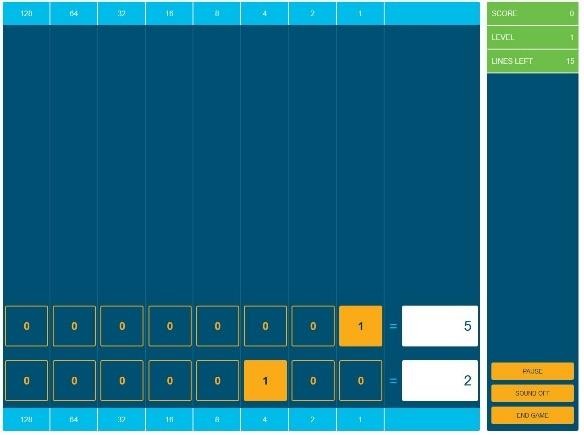 Week 1Solve IPv4 Addressing MCQs IPv6 Question will be given to identify their types Candidates are required toidentify types of MAC addresses in the classCreation of public accountsManaging cloud usersPDF file will be given in the class containing 20 questions to practice IP addressing.Creation of public accounts Managing cloud usersInstallation & Virtualization and Various Hypervisor TypesWeek 2Basic Configuration Installation of ESXi Configuring ESXi services Configure and verify clock Configure and verify hostname.Configure and verify user access verification or login passwordConfigure and verify enable password Configure and verify enable secretLearn how to modify, copy, write and erase configuration.Verify running-config and startup-configCreate username, password and their privileges Configure banners:motd login execInstallation of ESXi Configuring ESXi servicesWeek 3AdvancedConfigurationsOf Cisco IOS and Huawei VRP Create Centralized Storage vs. Distributed Storageconfigure and troubleshoot Ethernet and Serial interfaces.Configure description on interfaces.Configure ipv4 and ipv6 addresses on interfaces. Configure Keepalive, clock rate and encapsulation on interfaces.Verify connectivity with test traffic.Use of ping command and understand output. Impact of round-trip time.Remote-access with TELNET and SSH. Configure DNS.Configure DHCP on Cisco IOS and Huawei VRP Creat Centralized Storage vs. Distributed StorageWeek 4Basic RoutingCreate Backup and restore BackupConfigure next hop with: Outgoing interfaceNext Hop IP addressConfigure and verify static routing for IPv4 Configure and verify Default Routing.Configure and verify DHCP Relay Agent.Week 5Mid Term ExamNetwork Services and IOS FeaturesRouting ProtocolsIOS and Configuration Backup with TFTP Configure and verify CDPConfigure and verify LLDPConfigure and verify NTP: Network Time ProtocolPassword RecoveryConfigure and verify Embedded Event Manager: EEMConfigure KRON Scheduler Configure and verify SYSLOGCreating virtual machine, Clone & templatesWeek 6Network Services and IOS FeaturesCreating virtual machine, Clone & templatesIP Traffic Management & Security On Cisco & HuaweiDescribe vSphere architecture & vSphere clusterConfigure and verify standard ACL Configure and verify extended ACL Implement named and numbered ACLConfigure and verify network address translation Configure and verify PAT/NAT-overloading Describe vSphere architecture & vSphere clusterWeek 7Deep Dive into Dynamic Routing Creating & Managing Virtual Machine in Azure Portal Configure and verify single area OSPF. Design and implement multiple area OSPF. Introduce and configure redistribution.Configure seed/external metric. Configure Type 1 and Type 2 seed metric.Configure Static routes with null-0 for testing. Creating & Managing Virtual Machine in Azure PortalWeek 8OSPF & Policy Based Routing Create azure firewallIndustry Scenario-1 to implement PBR Industry Scenario-2 to implement PBR Create azure firewallWeek 9AWS login and feature exploreAWSOperation on Portal Project Create free login on AWS Web Portal Explore EC2 instance Explore EC2 Load Balancing on Amazon Web portal Dynamic scaling and policies of auto scaling Implement a Projectas per instructorWeek10AWSStorage ManagementAWS Basic Security Features Create VPC and Database managementExplore how to create, delete, Mounting and unmounting EBSVolume. Practices on AWS Storage management.Protect the cloud by implementing the different techniques, like Identity Access Management (IAM) Creating Users and Groups, Applying policies, Password Policy, Roles, AWS Security Management, Security Practices forCloud Deployment and AWS Responsibilities andSecurities.Create VPC Cloud on AWS and implement the alltechnique of databaseWeek11AWSManagerial tools Disaster Management PoliciesExplore all management tools on by one in AWS Implement the different disaster management policies like How to manageDisaster Recovery and Backups, DR and Backups, AWS High Availability DesignWeek12Session- 1 OVERVIEWAims and Objectives:To introduce the communication skills and how it will workGet to know mentor and team - build rapport and develop a strong sense of a teamProvide an introduction to communication skillsTeam to collaborate on an activity sheet developing their communication, teamwork, and problem-solvingGain an understanding of participants’ own communication skills rating at the start of the programActivity:Participant TimeTeacher TimeMentor TimeIntro Attend andcontribute to the scheduled.Understand good communication skillsand how it works.Understand what good communication skills meanUnderstand what skills are important for goodcommunication skillsKey learningoutcomes:Resources:Resources:Enterprise skillsdeveloped:Understand the communication skills and how it works.Understand what communication skills mean Understand what skills are important for communication skillsPodium Projector Computer Flip Chart MarkerPodium Projector Computer Flip Chart MarkerCommunication Self Confidence TeamworkScheduleMentor Should doWelcome:5 minShort welcome and ask the Mentor to introduce him/herself. Provide a brief welcome to the qualification for the class.Note for Instructor: Throughout this session, please monitor the session to ensure nothing inappropriate is being happened.Icebreaker:10 minStart your session by delivering an icebreaker, this will enable you and your team to start to build rapport and create a team presentation for the tasks ahead.The icebreaker below should work well at introductions and encouraging communication, but feel free to use others if you think they are more appropriate. It is important to encourage young people to get to know each other and build strong team links during the first hour; this will help to increase their motivation andcommunication throughout the sessions.Introduction & Onboarding:20minsProvide a brief introduction of the qualification to the class and play the “Onboarding Video or Presentation”. In your introduction cover the following:Explanation of the program and structure. (Kamyab jawan Program)How you will use your communication skills in your professional life.Key contacts and key information – e.g. role of teacher, mentor, and SEED. Policies and procedures (user agreements and “contact us” section). Everyone to go to the Group Rules tab at the top of their screen, read out the rules, and ask everyone to verbally agree.Ensure that the consequences are clear for using the platform outside of hours. (9am-8pm)4. What is up next for the next 2 weeks ahead so young people know what to expect (see pages 5-7 for anoverview of the challenge). Allow young people to ask any questions about the session topic.Team Activity Planning: 30 minutesMENTOR: Explain to the whole team that you will now be planning how to collaborate for the first and second collaborative Team Activities that will take place outside of the session. There will not be another session until the next session so this step is required because communicating and making decisions outside of a session requires a different strategy that must be agreed upon so that everyone knows what they are doing for this activity and how.“IDENTIFY ENTREPRENEURS” TEAM ACTIVITY“BRAINSTORMING SOCIAL PROBLEMS” TEAM ACTIVITY”As a team, collaborate on a creative brainstorm on social problems in your community. Vote on the areas you feel most passionate about as a team, then write down what change you would like to see happen.Make sure the teams have the opportunity to talk about how they want to work as a team through the activities e.g. when they want to complete the activities, how to communicate, the role of the project manager, etc. Make sure you allocate each young person a specific week that they are the project manager for the weekly activities and make a note of this.Type up notes for their strategy if this is helpful - it can be included underneath the Team Contract.Session Close:5 minutesMENTOR: Close the session with the opportunity for anyone to ask any remaining questions.Instructor:Facilitate the wrap-up of the session. A quick reminder of what is coming up next and when the next session will be.TOPICSPEAKERLINKSenior Network Engineer Salary Interview Job DescriptionCareerBen Lovegrovehttps://www.youtube.com/watch?v=ibju0yMiaQ0NetworkEngineersNetworkChuckhttps://www.youtube.com/watch?v=443TT26w1LEMeetNetworkLifeAtGooglehttps://www.youtube.com/watch?v=pNyaPRFJ8lQEngineers atGoogleHow to Face Problems In LifeQasim Ali Shahhttps://www.youtube.com/watch?v=OrQte08Ml90Just ControlYour EmotionsQasim Ali Shahhttps://www.youtube.com/watch?v=JzFs	yJt-wHow to CommunicateEffectivelyQasim Ali Shahhttps://www.youtube.com/watch?v=PhHAQEGehKcYour ATTITUDE isEverythingTony Robbins Les Brown David Goggins Jocko Willink Wayne DyerEckart Tollehttps://www.youtube.com/watch?v=5fS3rj6eIFgControl Your EMOTIONSJim Rohn Les Brown TD JakesTony Robbinshttps://www.youtube.com/watch?v=chn86sH0O5UDefeat Fear, Build ConfidenceShaykh Atif Ahmedhttps://www.youtube.com/watch?v=s10dzfbozd4Wisdom of the EagleLearn Kuroojihttps://www.youtube.com/watch?v=bEU7V5rJTtwThe Power ofATTITUDETitan Manhttps://www.youtube.com/watch?v=r8LJ5X2ejqUSTOP WASTINGTIMEArnold Schwarzeneggerhttps://www.youtube.com/watch?v=kzSBrJmXqdgRisk of SuccessDenzel Washingtonhttps://www.youtube.com/watch?v=tbnzAVRZ9XcS. NoKey InformationDetail/Description1.Self & Family backgroundDanyal Saleem, who lives in Mirpur (AJK), is an example of how hard work and perseverance can reap rich rewards when bidding for projects online.The graphic designer works exclusively on an online freelancing platform and has earned, on average, US$20,000 per month for the past several months. But this isn’t a story of overnight success – Danyal has had to work hard to differentiate himself and stay true to his goal.It was a full year later, in May 2017, when Danyal finally decided to jump in. He signed up for one of the numerous sites that connect designers or coders with people or companies that have small projects, like designing a logo or building a website.He had already started a small business to help pay for his college education, so he was nervous and apprehensive about the decision. “I gave myself two or three months at most. If I didn’t succeed, then I would go back to running the business as it was showingpotential,” he says.If at first, you don’t succeed, try try again2.How he came on board NAVTTC Training/ or got trained through any other sourceCertification in graphic designing from STEPS(NAVTTC partner institute)3.Post-training activitiesDanyal’s area of expertise is in graphic design. In his first month using Fiverr, he pitched mostly for projects centered around logo designing. But it wasn’t so simple. In the first few weeks, he didn’t hear back from even a single client, despite pitching for dozens of projects.“I needed to understand what worked, so I read blogs, participated in forums, and analyzed profiles of successful freelancers. It was an uphill struggle, but I didn’t want to give up,” he explains.Danyal says he understands why clients would be apprehensive giving projects to untested freelancers. They have hundreds of options to choose from, he explains, and to give a project to someone with no experience requires a strong leap of faith.A slow stream of projects started to come Danyal’s way. Within a few months, he was landing an average of a hundred projects every month, with a large number of repeat clients. He also expanded the range of his professional services, branching out from logo design to business cards, banners, Facebook cover pages, letterheads, and stationery.But he’s had to face his fair share of challenges too. The shoddy state of internet infrastructure in his city, Mirpur, threatened to derail his freelancing career. “Sometimes I haven’t had connectivity for two days straight,” he explains. “That’s unthinkable for someone who makes his livelihood on the internet.”4.Message to others (under training)Take the training opportunity seriously Impose self-discipline and ensure regularityMake Hard work pays in the end so be always ready for the same.